BELOW MUST BE COMPLETED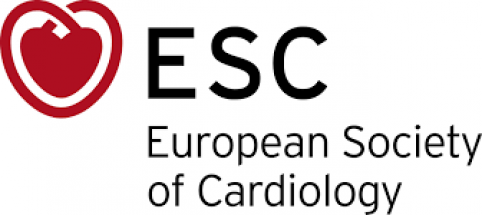 EXHIBITOR CERTIFICATE 2019EXHIBITOR NAME:EXHIBITOR NAME:EXHIBITOR NAME:EXHIBITOR NAME:CERTIFICATE MUST be returned to:Alain FRANCIONIA.F.S. Conseils & Sécurité76, rue Baudin - 93130 Noisy-le-Sec Francetel: +33 (0)6 70 61 95 11Email: sps@afsconseils.frHall / Pav.: ROW:BOOTH No.:Surface:                m²CERTIFICATE MUST be returned to:Alain FRANCIONIA.F.S. Conseils & Sécurité76, rue Baudin - 93130 Noisy-le-Sec Francetel: +33 (0)6 70 61 95 11Email: sps@afsconseils.frRepresented by:                                                                  Represented by:                                                                  Represented by:                                                                  Represented by:                                                                  CERTIFICATE MUST be returned to:Alain FRANCIONIA.F.S. Conseils & Sécurité76, rue Baudin - 93130 Noisy-le-Sec Francetel: +33 (0)6 70 61 95 11Email: sps@afsconseils.frTel:                                                   Tel:                                                   Email:                                                      Email:                                                      CERTIFICATE MUST be returned to:Alain FRANCIONIA.F.S. Conseils & Sécurité76, rue Baudin - 93130 Noisy-le-Sec Francetel: +33 (0)6 70 61 95 11Email: sps@afsconseils.frI the undersigned Ms/Mr  ……………………………………………………………………………………………………………………………………….…………… representing the company ……………………………………………………………………………………………………………………….................... have read and understood the measures taken by the show's organiser for the “ESC 2019” show for the prevention of work-related accidents and health protection.  A – IF YOUR STAND ISSupplied by the ORGANISERInstalled by you, one single companyInstalled by a decorator without subcontractors.If YES to one of the above conditions, please send the Exhibitor Certificate before 12/08/2019 to A.F.S. Conseils & SécuritéB – IF YOUR STAND ISB – IF YOUR STAND ISInstalled by several independent companies                Installed by several independent companies                How many?Installed by a decorator using at least two subcontractorsInstalled by a decorator using at least two subcontractorsHow many?Contains a mezzanine or very large surfaceContains a mezzanine or very large surfaceIf YES to at least one of the above conditions, you must, before 12/08/2019 :If YES to at least one of the above conditions, you must, before 12/08/2019 :If YES to at least one of the above conditions, you must, before 12/08/2019 :If YES to at least one of the above conditions, you must, before 12/08/2019 :If YES to at least one of the above conditions, you must, before 12/08/2019 :Send a blueprint of your stand to Alain FRANCIONI (SHP Coordinator for the show) - A.F.S. Conseils & SécuritéSend a blueprint of your stand to Alain FRANCIONI (SHP Coordinator for the show) - A.F.S. Conseils & SécuritéSend a blueprint of your stand to Alain FRANCIONI (SHP Coordinator for the show) - A.F.S. Conseils & SécuritéSend a blueprint of your stand to Alain FRANCIONI (SHP Coordinator for the show) - A.F.S. Conseils & SécuritéSend a blueprint of your stand to Alain FRANCIONI (SHP Coordinator for the show) - A.F.S. Conseils & SécuritéMission a Safety and Health Protection Coordinator for the booth's set-up and break down periods. French Law dated 31/12/93 N°93-1418 and French Decree dated 26/12/94 N°94-1159. This coordination mission cannot be undertaken by the exhibitor, the booth installer or the design office. It must be conducted by a certified professional who has official French certification.Mission a Safety and Health Protection Coordinator for the booth's set-up and break down periods. French Law dated 31/12/93 N°93-1418 and French Decree dated 26/12/94 N°94-1159. This coordination mission cannot be undertaken by the exhibitor, the booth installer or the design office. It must be conducted by a certified professional who has official French certification.Mission a Safety and Health Protection Coordinator for the booth's set-up and break down periods. French Law dated 31/12/93 N°93-1418 and French Decree dated 26/12/94 N°94-1159. This coordination mission cannot be undertaken by the exhibitor, the booth installer or the design office. It must be conducted by a certified professional who has official French certification.Mission a Safety and Health Protection Coordinator for the booth's set-up and break down periods. French Law dated 31/12/93 N°93-1418 and French Decree dated 26/12/94 N°94-1159. This coordination mission cannot be undertaken by the exhibitor, the booth installer or the design office. It must be conducted by a certified professional who has official French certification.Mission a Safety and Health Protection Coordinator for the booth's set-up and break down periods. French Law dated 31/12/93 N°93-1418 and French Decree dated 26/12/94 N°94-1159. This coordination mission cannot be undertaken by the exhibitor, the booth installer or the design office. It must be conducted by a certified professional who has official French certification.Send the contact details of the missioned SHP Coordinator and the General Coordination Plan for Safety and Health Protection (GCP-SHP) for this stand to Alain FRANCIONI - Société A.F.S. Conseils & Sécurité - Send the contact details of the missioned SHP Coordinator and the General Coordination Plan for Safety and Health Protection (GCP-SHP) for this stand to Alain FRANCIONI - Société A.F.S. Conseils & Sécurité - Send the contact details of the missioned SHP Coordinator and the General Coordination Plan for Safety and Health Protection (GCP-SHP) for this stand to Alain FRANCIONI - Société A.F.S. Conseils & Sécurité - Send the contact details of the missioned SHP Coordinator and the General Coordination Plan for Safety and Health Protection (GCP-SHP) for this stand to Alain FRANCIONI - Société A.F.S. Conseils & Sécurité - Send the contact details of the missioned SHP Coordinator and the General Coordination Plan for Safety and Health Protection (GCP-SHP) for this stand to Alain FRANCIONI - Société A.F.S. Conseils & Sécurité - Coordinator Name:Company Name:Company Name:Company Name:Company Name:Address:Address:Address:Address:Address:Tel:Email:                                                                    Email:                                                                    Email:                                                                    Email:                                                                    In conformity with current French legislation, the Safety and Health Protection Coordinator mandated by the exhibitor must send the GCP-SHP for the booth to Alain FRANCIONI (SHP Coordinator for the show), at least 8 days before the start of event set-up and inform him of the dates he will be on site, with their client.IN ANY AND ALL CASES, you can contact Alain FRANCIONI (SHP COORDINATOR for the show), if you have any questions or would like assistance concerning this procedure.Company Stamp (MANDATORY)Date & Signature (MANDATORY)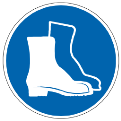 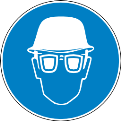 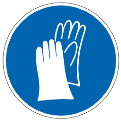 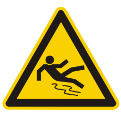 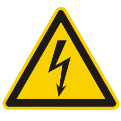 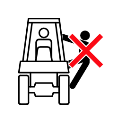 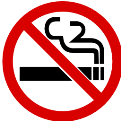 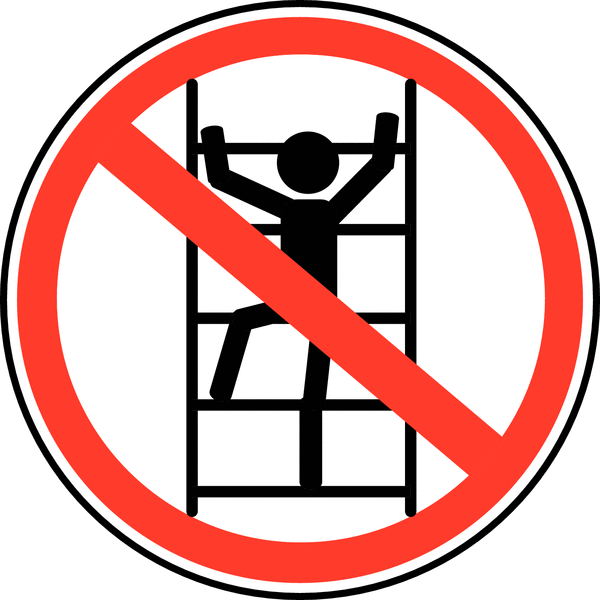 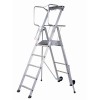 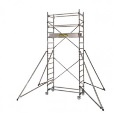 